П О С Т А Н О В Л Е Н И ЕПРАВИТЕЛЬСТВА  КАМЧАТСКОГО КРАЯ             г. Петропавловск-КамчатскийПРАВИТЕЛЬСТВО ПОСТАНОВЛЯЕТ:Внести в часть 1 приложения к постановлению Правительства Камчатского края от 05.04.2011 № 121-П «Об установлении расходного обязательства Камчатского края по предоставлению родителям или иным законным представителям ребенка частичной компенсации расходов, связанных с приобретением путевок в загородные стационарные детские оздоровительные лагеря, расположенные за пределами Камчатского края, на территории Российской Федерации» изменение, дополнив после слов «на территории Российской Федерации» словами «включенные в реестр организаций отдыха детей и их оздоровления субъекта Российской Федерации, на территории которого они располагаются, в разделе, содержащим сведения о действующих оздоровительных организациях независимо от формы организационно-правовой формы и формы собственности».2. Настоящее постановление вступает в силу через 10 дней после дня его официального опубликования.Губернатор Камчатского края 	 	                                            В.И. ИлюхинСОГЛАСОВАНО:Исп. Министерство образования и молодежной политики Камчатского края Рыбка Светлана Александровна Тел. 8 (4152) 42-06-23Пояснительная запискак проекту постановления Правительства Камчатского края«О внесении изменений в приложение к постановлению Правительства Камчатского края от 05.04.2011 № 121-П «Об установлении расходного обязательства Камчатского края по предоставлению родителям или иным законным представителям ребенка частичной компенсации расходов, связанных с приобретением путевок в загородные стационарные детские оздоровительные лагеря, расположенные за пределами Камчатского края, на территории Российской Федерации»Настоящий проект постановления Правительства Камчатского края разработан в связи с необходимостью конкретизации определения детского оздоровительного лагеря, которое используется в качестве основания для предоставления родителям или иным законным представителям ребенка частичной компенсации расходов, связанных с приобретением путевок.Проект постановления размещен 09.07.2018 года на официальном сайте исполнительных органов государственной власти Камчатского края в информационно-телекоммуникационной сети Интернет для проведения независимой антикоррупционной экспертизы в срок до 20.07.2018 года. По окончании указанного срока экспертных заключений не поступило.Данный правовой акт не подлежит оценке регулирующего воздействия в соответствии с постановлением Правительства Камчатского края от 06.06.2013 № 233-П «Об утверждении порядка проведения оценки регулирующего воздействия проектов нормативных правовых актов Камчатского края и экспертизы нормативных правовых актов Камчатского края».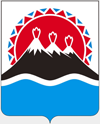 №О внесении изменений в приложение к постановлению Правительства Камчатского   края   от   05.04.2011   № 121-П «Об установлении расходного обязательства Камчатского края по предоставлению родителям или иным законным представителям ребенка частичной компенсации расходов, связанных с приобретением путевок в загородные стационарные детские оздоровительные лагеря, расположенные за пределами Камчатского края, на территории Российской Федерации»Заместитель ПредседателяПравительства Камчатского краяМинистр образования и молодежной политики Камчатского краяНачальник Главного правового управления Губернатора и Правительства Камчатского краяЗаместитель ПредседателяПравительства Камчатского краяМинистр образования и молодежной политики Камчатского краяНачальник Главного правового управления Губернатора и Правительства Камчатского края                      В.Б. Пригорнев                                  В.И. СивакС.Н. Гудин                      В.Б. Пригорнев                                  В.И. СивакС.Н. Гудин